FACULTY OF [  ] OVERVIEW OF ANNUAL PROGRAMME REVIEW REPORTS for 2017/18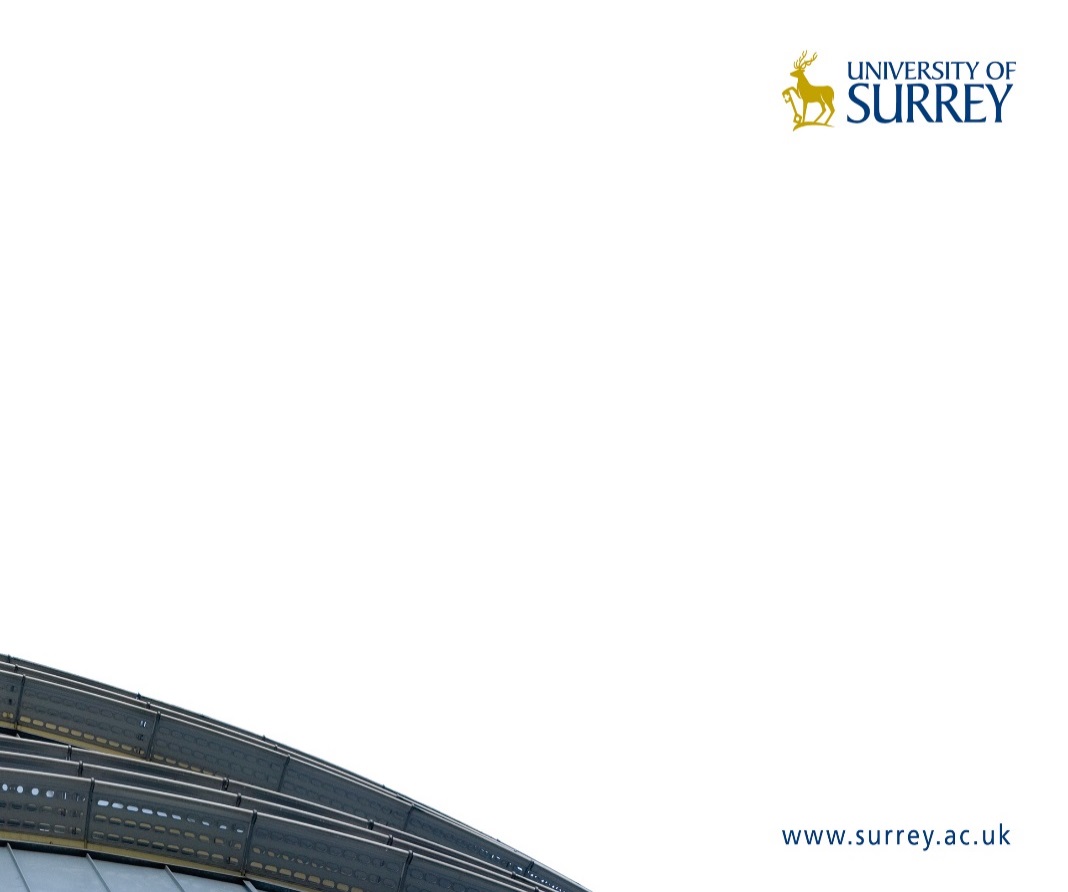 Taught postgraduate programmes1. Overview of issues arising from previous Faculty overview of Annual Programme Review reports Please list the action points from the previous APR and the actions taken. Identify timescales for any on-going actions (any outstanding actions from the previous year carried forward should be included in Section 10 below).  2. Student numbersPlease provide a commentary to reflect on the student intake at the start of the academic year under review and to identify any implications for the delivery of learning and teaching in your Faculty and how they have been addressed.3. Completion and retentionPlease provide a commentary on student completion progress during this academic year.Please provide an action plan (with responsibilities and dates) to be taken to address any identified issues. These actions should also be summarised in Section 10 below.4. Student awardsPlease provide a commentary on the awards made in this academic year in comparison to previous years and identify any changes or anomalies in the distribution of degrees obtained in this academic year.Please provide a plan of actions (with responsibilities and dates identified) to be taken to address any award issues identified. These actions should also be summarised (or cross-referenced) in Section 10 below.5. Evaluation and feedback from studentsPlease provide an analysis of module/level/programme evaluation and feedback from students, including a commentary on PTES, MEQs and any feedback from students received via FLTC, etc.  Please include specific actions taken or planned to address issues raised by students.  Agreed responses should inform the action plan (see Section 10 below) and should be fed back to students.6. Comments on quality enhancement activities in the Faculty and practice which might be usefully disseminated to other Faculties/colleagues Please provide examples of any quality enhancement activities (eg development workshops, innovative teaching practices, etc) aimed at improving the quality of learning opportunities which have taken place in the last academic year and indicate if any further developments are planned.Note here any practice which may prove useful or of interest to others.7. Changes in resources Please include here a summary of any issues arising from the resources (material or human) available for the delivery and development of Faculty programmes.  8. Any specific learning and teaching issues to bring to University attention Please include any learning and teaching issues which you feel should be raised with the University and note who would be responsible for responding to each issue.9. Collaborative Provision within the FacultyIf there are programmes that have a collaborative element, please make reference to these including an overview of any areas of best practice or issues that should be highlighted.  If an initial review has been made please note this with the outcome of the initial review.10. OtherInclude here any programme-related issues you wish to record which do not fall within sections above11. Summary action plan The action points for implementation in the current academic year, including those carried forward from the previous year should be entered into a summary table where actions taken by the Faculty/ Department / School / subject area / programme as appropriate can be cross tabulated against the key action areas.Signed by Associate Dean (Learning and Teaching)Name………………………………………Signature…………………………...Date…………………………………………UnitAnnual strategic objectivesStudent performance/ completionAwardsPTESe.g., Faculty/Department/School/programme